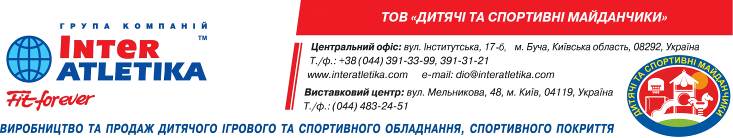 Обладнання сертифіковане згідно європейських норм безпеки (EN 1176) лабораторією TUV.Якість та безпека обладнання підтверджується «Висновком державної санітарно-епідеміологічної експертизи», виданим міністерством охорони здоров’я України на основі розроблених нами технічних умов, підтверджених Всеукраїнським державним науково-виробничим центром стандартизації, метрології та сертифікації та погоджено Держгірпромнаглядом України .Наявність огорожі вважаємо обов’язковою в разі знаходження поруч проїзної частини.Матеріали, що використовуються при виготовленні обладнання: дерево, вологостійка фанера, метал. Всі з’єднувальні частини захищені пластиковими стаканами та заглушками. Закладні деталі – металеві.Компанія забезпечує гарантійне, післягарантійне та сервісне обслуговування.Гарантія на обладнання – 12 місяці.Термін поставки – 35-40 діб 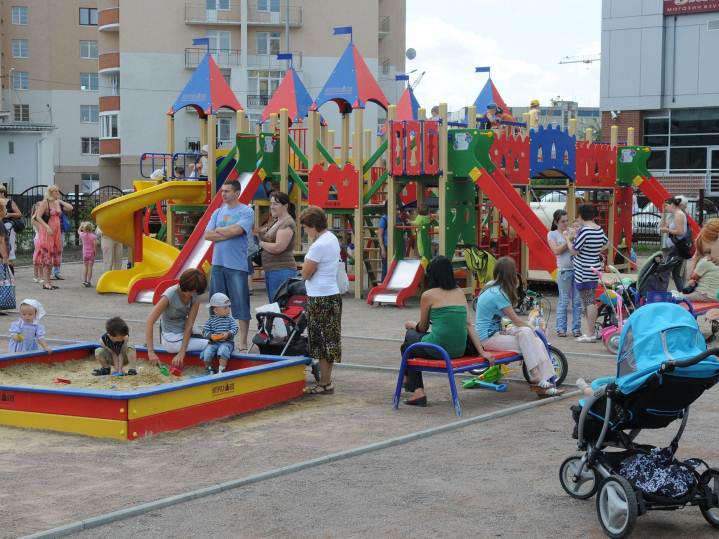 Майданчик  20х20м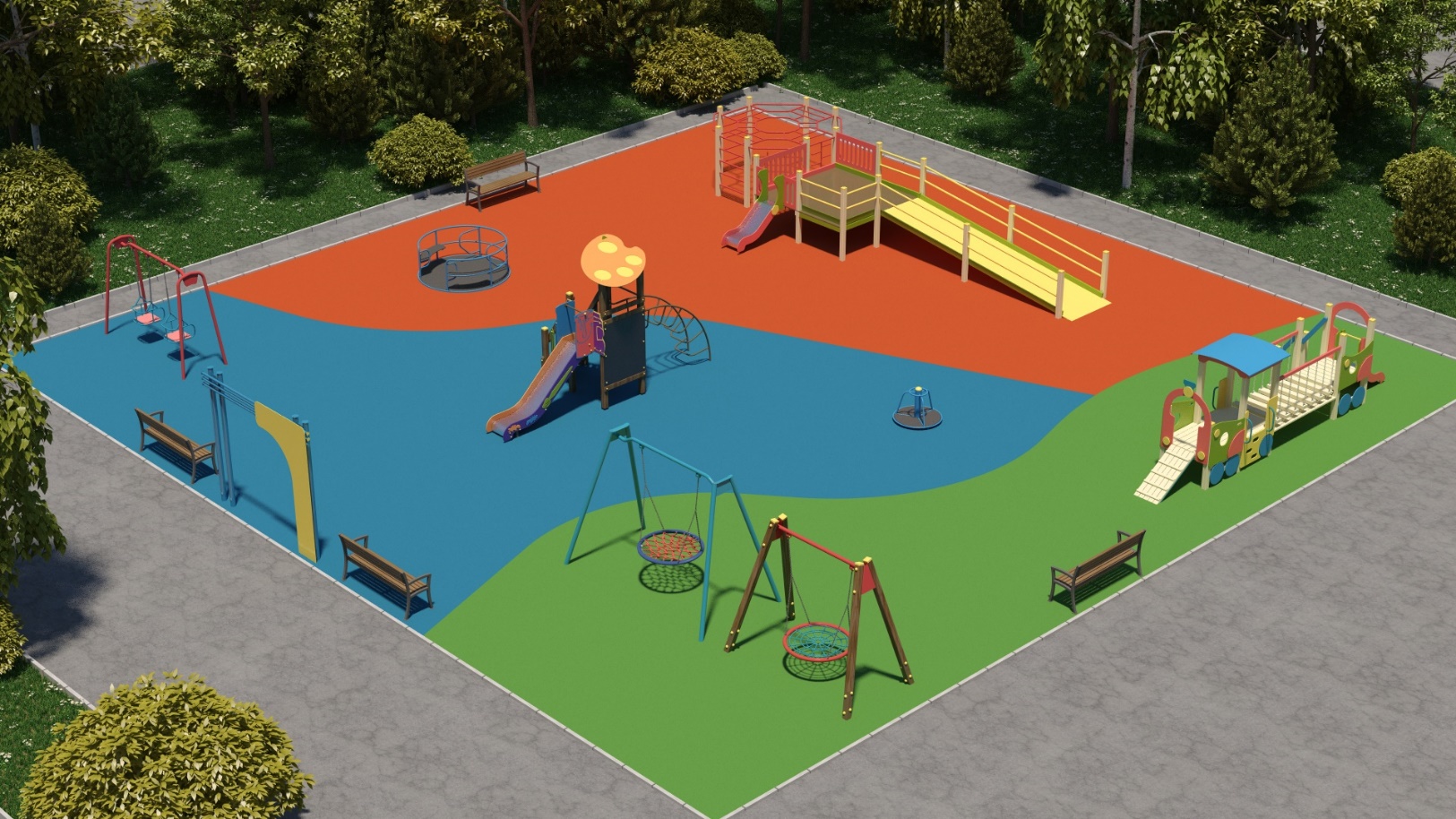 Специфікація:Площа майданчика – 400 м.кв.Ґрунтові роботи + бетонна основа-1000,00 за м.кв.Поліуретанове покриття 16мм(8мм- каучукова крихта, 8 мм –кольоровий epdm)- 1500.00 за м.кв.Вартість покриття по майданчику- 1 000 000,00Загальна вартість проекту -1 497 375,00 грн.Всі ціни вказані з ПДВ.З повагою,  менеджер ТОВ ДСМ Нестеровський Петро 0505377915КОМПЛЕКСНА ПРОПОЗИЦІЯКОМПЛЕКСНА ПРОПОЗИЦІЯКОМПЛЕКСНА ПРОПОЗИЦІЯКОМПЛЕКСНА ПРОПОЗИЦІЯКОМПЛЕКСНА ПРОПОЗИЦІЯна облаштування дитячого майданчика в м. Чернігів на облаштування дитячого майданчика в м. Чернігів на облаштування дитячого майданчика в м. Чернігів на облаштування дитячого майданчика в м. Чернігів на облаштування дитячого майданчика в м. Чернігів Замовник:Виконавець:ТОВ «Дитячі та спортивні майданчики»ТОВ «Дитячі та спортивні майданчики»ТОВ «Дитячі та спортивні майданчики»ТОВ «Дитячі та спортивні майданчики»Виконавець:Офіційний сайт: http://www.diso.interatletika.comhttp://www.diso.interatletika.comhttp://www.diso.interatletika.comВиконавець:Виконавець:Поштова адреса: Україна, Київська область, місто Буча,вулиця Інститутська, 17БУкраїна, Київська область, місто Буча,вулиця Інститутська, 17БУкраїна, Київська область, місто Буча,вулиця Інститутська, 17БВиконавець:Відповідальний регіональний менеджер:Нестеровський Петро МиколайовичНестеровський Петро МиколайовичНестеровський Петро МиколайовичВиконавець:Відповідальний регіональний менеджер:Моб.телефон:050 5377915Виконавець:Відповідальний регіональний менеджер:Роб.телефон:044 391 33 99Виконавець:Відповідальний регіональний менеджер:E-mail:p.nesterovsky@interatletika.com;  Конец формыГрупа компаній «Інтер Атлетика» об’єднує у своєму складі компанії, які займають провідне місце на ринку України в сфері виробництва та продажу товарів для спорту та активного відпочинку. Не дивлячись на чітко виражену спеціалізацію, діяльність групи компаній охоплює майже всі напрямки на шляху здорового та активного способу життя.Конец формыГрупа компаній «Інтер Атлетика» об’єднує у своєму складі компанії, які займають провідне місце на ринку України в сфері виробництва та продажу товарів для спорту та активного відпочинку. Не дивлячись на чітко виражену спеціалізацію, діяльність групи компаній охоплює майже всі напрямки на шляху здорового та активного способу життя.Конец формыГрупа компаній «Інтер Атлетика» об’єднує у своєму складі компанії, які займають провідне місце на ринку України в сфері виробництва та продажу товарів для спорту та активного відпочинку. Не дивлячись на чітко виражену спеціалізацію, діяльність групи компаній охоплює майже всі напрямки на шляху здорового та активного способу життя.Конец формыГрупа компаній «Інтер Атлетика» об’єднує у своєму складі компанії, які займають провідне місце на ринку України в сфері виробництва та продажу товарів для спорту та активного відпочинку. Не дивлячись на чітко виражену спеціалізацію, діяльність групи компаній охоплює майже всі напрямки на шляху здорового та активного способу життя.Конец формыГрупа компаній «Інтер Атлетика» об’єднує у своєму складі компанії, які займають провідне місце на ринку України в сфері виробництва та продажу товарів для спорту та активного відпочинку. Не дивлячись на чітко виражену спеціалізацію, діяльність групи компаній охоплює майже всі напрямки на шляху здорового та активного способу життя.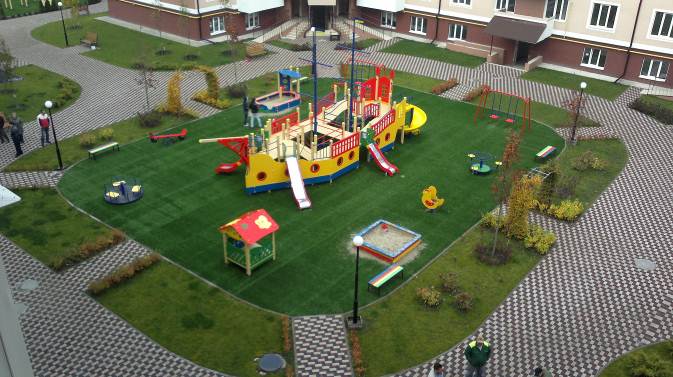 Україна, м. КиївУкраїна, м. КиївУкраїна, м. КиївУкраїна, м. КиївУкраїна, м. Київ№АртикулТовари(роботи, послуги)Кіл-стьОд. вим.ЦінаСума1T601Комплекс для дітей з обмеженими фізичними можливостями1шт121 000,00121 000,002TE412-RCГойдалка "Гніздо Лелекі" на дерев’яних стойках1шт42 500,0042 500,003TE412Гойдалка "Гніздо Лелекі"1шт42 500,0042 500,004TE817Ігровий комплекс "Веселий художник"1шт41 000,0041 000,005TE503Паровозик з вагончиком і гіркою1шт67 500,0067 500,006TE212Карусель мала1шт8 000,008 000,007T605.2Карусель для дітей з обмеженими фізичними можливостями з обмежувачами1шт20 000,0020 000,008LP002Лава паркова "Хвиля"4шт6 900,0027 600,009LP002.2Закладна для встановлення в ґрунт(4 шт. в комплекті)4шт400,001 600,0010ДН011Вхідна арка1шт14 000,0014 000,0011TE407MГойдалка подвійна зі спинкою на ланцюгах1шт12 000,0012 000,00Вартість обладнання: Вартість обладнання: Вартість обладнання: Вартість обладнання: Вартість обладнання: Вартість обладнання: 397 700,00Доставка:Доставка:Доставка:Доставка:Доставка:Доставка:2 700,00Монтаж:Монтаж:Монтаж:Монтаж:Монтаж:Монтаж:96 975,00Загальна вартість:Загальна вартість:Загальна вартість:Загальна вартість:Загальна вартість:Загальна вартість:497 375,00